Петкау Галина АлександровнаЦель: соискание вакансии психолога.Образование: 2011 г. – 2015 г. ОмГУ им. Ф. М. Достоевского, факультет психологии , специальность – «психология», диплом бакалавра (вечернее отделение).Дополнительное образование:май 2012 г. - Тренинг «Лидерство и успех».Июль 2012 г. – Тренинг « Структура сознания»ноябрь 2014 г. – Тренинг «Управление голосом».Опыт работы: Начало профессионального становленияАпрель-май 2014 г. - производственная практика в БУ «КЦСОН Омского района» Участие в тренинге « Успешное поведение» среди учащихся 2 курса сельскохозяйственного техникума г. Омск.Декабрь 2014г. – участие в практикумах в рамках учебной программы ОмГУ им. Ф. М. Достоевского, г. Омск.В настоящее время нахожусь в поиске работы.Профессиональные навыки:- Пользователь ПК:MS Word, MS Excel, Internet, работа с оргтехникой ( копир, принтер, факс).- Навыки проведения психологического тестирования и обработки полученных результатов;- Навыки составления психологического портрета;- Умение слушать и понимать, сопереживать человеку;- Владение языками: русский ; английский – базовый. Личные качества:Доброжелательность, самообладание, оптимизм, стремление добиваться наилучших результатов в работе.Дополнительные сведения:В браке не состою, дети взрослые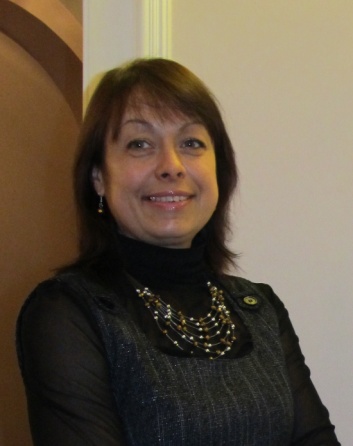 Дата рождения: 08.03.1969  (46)Город: Омск                                                                                                                                                                                           Моб. телефон: +7 (904) 8246650E-mail: galina.petkau@yandex.ru